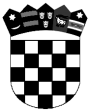 R E P U B L I K A   H R V A T S K APRIMORSKO-GORANSKA  ŽUPANIJA             GRAD RIJEKAOdjel gradske uprave za odgoj i školstvoIZJAVA O ČLANOVIMA ZAJEDNIČKOG KUĆANSTVA PRISTUPNIKA ZA DODJELU STIPENDIJA GRADA RIJEKE ZA ŠKOLSKU/AKADEMSKU GODINU 2019./2020. ZA UČENIKE SREDNJIH ŠKOLA I STUDENTE PREMA SOCIJALNIM KRITERIJIMARadi ostvarivanja prava na dodjelu stipendije Grada Rijeke za školsku/akademsku godinu 2019./2020. za učenike srednjih škola i studente prema socijalnim kriterijima, pod kaznenom i materijalnom odgovornošću dajem sljedeću izjavu: Upoznat/a sam da zajedničko kućanstvo čine bračni drugovi, izvanbračni drugovi, djeca i drugi srodnici ili druga zajednica osoba koji zajedno žive i prijavljeni su na istoj adresi prebivališta te privređuju, odnosno ostvaruju prihode na drugi način i troše ih zajedno. Izjavljujem da zajedničko kućanstvo čine:Podnositelj/ica prijave za dodjelu stipendije: Nositelj kućanstva (osoba koja je korisnik prava iz socijalne skrbi):Ostali članovi kućanstva:Osobni podaci prikupljeni u svrhu provedbe ovog natječaja zaštićeni su sukladno propisu koji uređuje zaštitu osobnih podataka te će se provjeravati, obrađivati, čuvati i koristiti isključivo u svrhu utvrđivanja svih prava pristupnika natječaju za stjecanje stipendije Grada Rijeke. Pristupnik natječaju odnosno njegov roditelj ili skrbnik vlastoručnim potpisom potvrđuje, pod materijalnom i kaznenom odgovornošću, da su svi podaci predani Gradu u svrhu ovog natječaja potpuni i istiniti te da je upoznat s Odlukom Grada Rijeke o stipendiranju učenika srednjih škola i studenta prema socijalnim kriterijima („Službene novine Grada Rijeke“ broj 10/16 i 19/19).Datum prijave: _________________, 2019. godina	________________________	potpis pristupnika/ice 	_________________________	potpis roditelja ili skrbnika	(ukoliko je pristupnik maloljetan)IME I PREZIMEDATUM ROĐENJAOIBADRESA PREBIVALIŠTAIME I PREZIMESRODSTVO S PRISTUPNIKOMOIBBROJ RJEŠENJA KOJIM JE OSTVARENO NEKO OD PRAVA IZ SOCIJALNE SKRBIIME I PREZIMESRODSTVO S PRISTUPNIKOMOIB1.2.3.4.5.6.7.8.9.10.